فرم درخواست کارشناس شرکتی دانشگاه بیرجند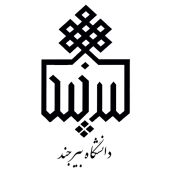 اینجانب ................................................. دارای مدرک تحصیلی .......................................... و کد ملی .......................... با توجه به آگهی منتشر شده متقاضی همکاری در □ معاونت پژوهشی □ معاونت آموزشی □ مدیریت روابط عمومی می باشم.آدرس:شماره تلفن ثابت:شماره تلفن همراه:تاریخ و امضاءاطلاعات فردیاطلاعات تحصیلیتجربیات حرفه ای مرتبط با شغلمعرف حرفه ای: افرادی که از تخصص و تجربه حرفه ای شما اطلاعات کافی داشته باشند.معرف شخصی: افرادی که از وضعیت شخصی و خانوادگی شما اطلاعات کافی داشته باشند.جنسیتمحل تولدوضعیت تاهلوضعیت خدمت وظیفهاطلاعات همسر و فرزندانردیفمدرکگرایشمحل تحصیلمعدلتوضیحات1دیپلم2فوق دیپلم3کارشناسی4کارشناسی ارشد5دکتریردیفنوع تجربهمحل کارمدتنوع استخداممسئولتوضیحات12ردیفنام معرفمحل کارمدت آشناییتلفن همراهتوضیحات12ردیفنام معرفمحل کارمدت آشناییتلفن همراهتوضیحات12